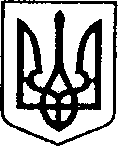   Ніжинська міська радаVІІ скликанняПротокол № 190  засідання постійної комісії міської ради з питань  земельних відносин, будівництва, архітектури, інвестиційного розвитку міста та децентралізації  25.09.2020 р.                                                                                                               Великий залГоловуючий: Гриценко С.В.;Присутні члени комісії:  Заверткін А.А;                                             Ситнік О.Д.;                                                                               Тіщенко В.В.;                                               Шалай О.В.;                                                                                                                                                       Ющенко О.Г.;                                     Відсутні члени комісії:  Деркач А.П.Присутні:Ільющенко С.В. (головний спеціаліст сектора з питань претензійно-позовної роботи та запобігання корупції відділу юридично-кадрового забезпечення);Кравцова А.В. (головний спеціаліст відділу земельних відносин управління комунального майна та земельних відносин);Луговик М.В. (головний спеціаліст відділу земельних відносин управління комунального майна та земельних відносин);Михальченко М.С. (головний спеціаліст відділу з благоустрою, роботи з органами самоорганізації населення та взаємодії з правоохоронними органами);Нечваль О.М. (головний спеціаліст відділу з питань організації  діяльності  міської ради та її виконавчого комітету);Олійник І.В. (головний спеціаліст відділу земельних відносин управління комунального майна та земельних відносин);Олійник Г.М. (перший заступник міського голови);Попик А.І. (головний спеціаліст відділу містобудування та архітектури);Салогуб В.В. (секретар міської ради).СЛУХАЛИ:  Гриценка С.В. (головуючий на засіданні);Про затвердження в цілому порядку денного засідання постійної комісії з питань  земельних відносин, будівництва, архітектури, інвестиційного розвитку міста та децентралізації.ВИРІШИЛИ: затвердити у цілому порядок денний засідання постійної комісії з питань  земельних відносин, будівництва, архітектури, інвестиційного розвитку міста та децентралізації.ГОЛОСУВАЛИ: «за – 4», «проти – 0», «утримався – 0», «не голосував - 0».Порядок деннийПро включення в перелік земельних ділянок для продажу права оренди  на земельних торгах окремими лотами (ПР №850).Про надання дозволу на виготовлення проектів землеустрою (ПР №977).Про надання згоди на виготовлення технічної документації із землеустрою щодо поділу земельних ділянок, затвердження проектів землеустрою, поновлення договорів оренди земельних ділянок юридичним особам.Про надання дозволу на виготовлення проектів із землеустрою, припинення права постійного користування земельними ділянками, затвердження проектів землеустрою, надання в оренду земельних ділянок юридичним особам (ПР №951).Про затвердження проекту землеустрою, погодження технічної документації щодо поділу земельної ділянки, заключення договору суперфіцію, надання дозволу на виготовлення технічної документації щодо поділу земельної ділянки, про внесення зміни в рішення міської ради (ПР №960).Про внесення в перелік земельних ділянок несільськогосподарського призначення, що підлягають продажу власникам об’єктів нерухомого майна, розміщеного на цих ділянках (ПР №685).Про інвентаризацію земель комунальної власності, що знаходиться на території Ніжинської міської об’єднаної територіальної громади (ПР №949).Про внесення я в перелік земельних ділянок несільськогосподарського призначення, що підлягають продажу власникам об’єктів нерухомого майна, розміщеного на цих ділянках (ПР №950).Про проведення земельних торгів у формі аукціону (ПР №959).Про проведення земельних торгів у формі аукціону (ПР №958).Про внесення зміни в рішення міської ради №65-75/2020 від 01.07.2020 р. «Про надання дозволу на виготовлення проекту землеустрою щодо відведення земельної ділянки» (ПР № 967). Про включення в перелік земельних ділянок для продажу права оренди/власності на земельних торгах окремими лотами. Різне.Розгляд питань порядку денногоПро включення в перелік земельних ділянок для продажу права оренди  на земельних торгах окремими лотами (ПР №850)СЛУХАЛИ: Гриценка С.В. (головуючий на засіданні);ВИСТУПИЛИ:  Кравцова О.В. (головний спеціаліст відділу земельних відносин управління комунального майна та земельних відносин);ВИРІШИЛИ: на голосування ставили рекомендацію підтримати даний проект рішення, яка не набрала необхідної кількості голосів.ГОЛОСУВАЛИ: «за – 2», «проти – 0», «утримався – 2», «не голосував - 0».Про надання дозволу на виготовлення проектів землеустрою (ПР №977)СЛУХАЛИ: Гриценка С.В. (головуючий на засіданні);ВИСТУПИЛИ:  Кравцова О.В. (головний спеціаліст відділу земельних відносин управління комунального майна та земельних відносин);ВИРІШИЛИ: зняти з розгляду даний проект рішення за повідомленням заявника.ГОЛОСУВАЛИ: «за – 4», «проти – 0», «утримався – 0», «не голосував - 0».Про надання згоди на виготовлення технічної документації із землеустрою щодо поділу земельних ділянок, затвердження проектів землеустрою, поновлення договорів оренди земельних ділянок юридичним особамСЛУХАЛИ: Гриценка С.В. (головуючий на засіданні);ВИСТУПИЛИ:  Олійник І.В. (головний спеціаліст відділу земельних відносин управління комунального майна та земельних відносин);ВИРІШИЛИ: підтримати – п. 1 – п. 7, п. 10, п. 11; на доопрацювання – п. 8- п. 9 (до моменту виготовлення екстериторіального висновку).ГОЛОСУВАЛИ: «за – 4», «проти – 0», «утримався – 0», «не голосував - 0».Про надання дозволу на виготовлення проектів із землеустрою, припинення права постійного користування земельними ділянками, затвердження проектів землеустрою, надання в оренду земельних ділянок юридичним особам (ПР №951)СЛУХАЛИ: Гриценка С.В. (головуючий на засіданні);ВИСТУПИЛИ:  Олійник І.В. (головний спеціаліст відділу земельних відносин управління комунального майна та земельних відносин);ВИРІШИЛИ: підтримати – п. 1 – п. 4; відмовити – п. 5 (зауваження відділу містобудування та архітектури).ГОЛОСУВАЛИ: «за – 4», «проти – 0», «утримався – 0», «не голосував - 0».Про затвердження проекту землеустрою, погодження технічної документації щодо поділу земельної ділянки, заключення договору суперфіцію, надання дозволу на виготовлення технічної документації щодо поділу земельної ділянки, про внесення зміни в рішення міської ради (ПР №960)СЛУХАЛИ: Гриценка С.В. (головуючий на засіданні);ВИСТУПИЛИ:  Кравцова О.В. (головний спеціаліст відділу земельних відносин управління комунального майна та земельних відносин);ВИРІШИЛИ: підтримати – п. 1 – п. 7.ГОЛОСУВАЛИ: «за – 4», «проти – 0», «утримався – 0», «не голосував - 0».Про внесення в перелік земельних ділянок несільськогосподарського призначення, що підлягають продажу власникам об’єктів нерухомого майна, розміщеного на цих ділянках (ПР №685)СЛУХАЛИ: Гриценка С.В. (головуючий на засіданні);ВИСТУПИЛИ:  Кравцова О.В. (головний спеціаліст відділу земельних відносин управління комунального майна та земельних відносин);ВИРІШИЛИ: 1. на доопрацювання – п. 1.1 – 1.3;ГОЛОСУВАЛИ: «за – 4», «проти – 0», «утримався – 0», «не голосував - 0».2. на голосування ставили пропозицію підтримати п. 1.4, п. 1.5, яка не набрала необхідної кількості голосів.ГОЛОСУВАЛИ: «за – 2», «проти – 0», «утримався – 2», «не голосував - 0».Про інвентаризацію земель комунальної власності, що знаходиться на території Ніжинської міської об’єднаної територіальної громади (ПР №949)СЛУХАЛИ: Гриценка С.В. (головуючий на засіданні);ВИСТУПИЛИ:  Кравцова О.В. (головний спеціаліст відділу земельних відносин управління комунального майна та земельних відносин);ВИРІШИЛИ: рекомендувати сесії Ніжинської міської ради підтримати даний проект рішення.ГОЛОСУВАЛИ: «за – 4», «проти – 0», «утримався – 0», «не голосував - 0».Про внесення в перелік земельних ділянок несільськогосподарського призначення, що підлягають продажу власникам об’єктів нерухомого майна, розміщеного на цих ділянках (ПР №950)СЛУХАЛИ: Гриценка С.В. (головуючий на засіданні);ВИСТУПИЛИ:  Кравцова О.В. (головний спеціаліст відділу земельних відносин управління комунального майна та земельних відносин);ВИРІШИЛИ: рекомендувати сесії Ніжинської міської ради відмовити відповідно до зауважень відділу містобудування та архітектуриГОЛОСУВАЛИ: «за – 4», «проти – 0», «утримався – 0», «не голосував - 0».Про проведення земельних торгів у формі аукціону (ПР №959)СЛУХАЛИ: Гриценка С.В. (головуючий на засіданні);ВИСТУПИЛИ:  Кравцова О.В. (головний спеціаліст відділу земельних відносин управління комунального майна та земельних відносин);ВИРІШИЛИ: рекомендувати сесії Ніжинської міської ради підтримати даний проект рішення.ГОЛОСУВАЛИ: «за – 4», «проти – 0», «утримався – 0», «не голосував - 0».Про проведення земельних торгів у формі аукціону (ПР №958)СЛУХАЛИ: Гриценка С.В. (головуючий на засіданні);ВИСТУПИЛИ:  Кравцова О.В. (головний спеціаліст відділу земельних відносин управління комунального майна та земельних відносин);ВИРІШИЛИ: рекомендувати сесії Ніжинської міської ради підтримати даний проект рішення.ГОЛОСУВАЛИ: «за – 4», «проти – 0», «утримався – 0», «не голосував - 0».Про внесення зміни в рішення міської ради №65-75/2020 від 01.07.2020 р. «Про надання дозволу на виготовлення проекту землеустрою щодо відведення земельної ділянки» (ПР № 967)СЛУХАЛИ: Гриценка С.В. (головуючий на засіданні);ВИСТУПИЛИ:  Кравцова О.В. (головний спеціаліст відділу земельних відносин управління комунального майна та земельних відносин);ВИРІШИЛИ: рекомендувати сесії Ніжинської міської ради підтримати даний проект рішення.ГОЛОСУВАЛИ: «за – 4», «проти – 0», «утримався – 0», «не голосував - 0». Про включення в перелік земельних ділянок для продажу права оренди/власності на земельних торгах окремими лотамиСЛУХАЛИ: Гриценка С.В. (головуючий на засіданні);ВИСТУПИЛИ:  Кравцова О.В. (головний спеціаліст відділу земельних відносин управління комунального майна та земельних відносин);ВИРІШИЛИ: інформацію прийняти до відома.ГОЛОСУВАЛИ: «за – 4», «проти – 0», «утримався – 0», «не голосував - 0». РізнеСЛУХАЛИ: Гриценка С.В. (головуючий на засіданні);Зачитав відповіді (додаються) на доручення постійної комісії міської ради з питань  земельних відносин, будівництва, архітектури, інвестиційного розвитку міста та децентралізації від управління культури і туризму. ВИСТУПИЛИ: Заверткін А.А. (член комісії);Виступив із пропозицією доповісти управлінню культури і туризму на наступному засіданні комісії про стан реалізації програми археологічних досліджень та надати картосхему розміщення курганів на території  села Кунашівка.ВИРІШИЛИ: інформацію прийняти до відома.Головуючий на засіданні                                                        С.В. ГриценкоП.І.Б.ЗаЗаПротиУтримавсяУтримавсяНе голосувавГриценко Сергій Володимирович++Деркач Андрій ПетровичвідсутнійвідсутнійвідсутнійвідсутнійвідсутнійвідсутнійЗаверткін Анатолій Анатолійович ++Ющенко Олександр Григорович++Ситнік Олег ДенисовичвідсутнійвідсутнійвідсутнійвідсутнійвідсутнійвідсутнійТіщенко Валентина ВолодимирівнавідсутнявідсутнявідсутнявідсутнявідсутнявідсутняШалай Олександр Віталійович+П.І.Б.ЗаЗаПротиУтримавсяУтримавсяНе голосувавГриценко Сергій Володимирович++Деркач Андрій ПетровичвідсутнійвідсутнійвідсутнійвідсутнійвідсутнійвідсутнійЗаверткін Анатолій Анатолійович +Ющенко Олександр Григорович+Ситнік Олег ДенисовичвідсутнійвідсутнійвідсутнійвідсутнійвідсутнійвідсутнійТіщенко Валентина ВолодимирівнавідсутнявідсутнявідсутнявідсутнявідсутнявідсутняШалай Олександр Віталійович+П.І.Б.ЗаЗаПротиУтримавсяУтримавсяНе голосувавГриценко Сергій Володимирович++Деркач Андрій ПетровичвідсутнійвідсутнійвідсутнійвідсутнійвідсутнійвідсутнійЗаверткін Анатолій Анатолійович ++Ющенко Олександр Григорович++Ситнік Олег ДенисовичвідсутнійвідсутнійвідсутнійвідсутнійвідсутнійвідсутнійТіщенко Валентина ВолодимирівнавідсутнявідсутнявідсутнявідсутнявідсутнявідсутняШалай Олександр Віталійович+П.І.Б.ЗаЗаПротиУтримавсяУтримавсяНе голосувавГриценко Сергій Володимирович++Деркач Андрій ПетровичвідсутнійвідсутнійвідсутнійвідсутнійвідсутнійвідсутнійЗаверткін Анатолій Анатолійович ++Ющенко Олександр Григорович++Ситнік Олег ДенисовичвідсутнійвідсутнійвідсутнійвідсутнійвідсутнійвідсутнійТіщенко Валентина ВолодимирівнавідсутнявідсутнявідсутнявідсутнявідсутнявідсутняШалай Олександр Віталійович+П.І.Б.ЗаЗаПротиУтримавсяУтримавсяНе голосувавГриценко Сергій Володимирович++Деркач Андрій ПетровичвідсутнійвідсутнійвідсутнійвідсутнійвідсутнійвідсутнійЗаверткін Анатолій Анатолійович ++Ющенко Олександр Григорович++Ситнік Олег ДенисовичвідсутнійвідсутнійвідсутнійвідсутнійвідсутнійвідсутнійТіщенко Валентина ВолодимирівнавідсутнявідсутнявідсутнявідсутнявідсутнявідсутняШалай Олександр Віталійович+П.І.Б.ЗаЗаПротиУтримавсяУтримавсяНе голосувавГриценко Сергій Володимирович++Деркач Андрій ПетровичвідсутнійвідсутнійвідсутнійвідсутнійвідсутнійвідсутнійЗаверткін Анатолій Анатолійович ++Ющенко Олександр Григорович++Ситнік Олег ДенисовичвідсутнійвідсутнійвідсутнійвідсутнійвідсутнійвідсутнійТіщенко Валентина ВолодимирівнавідсутнявідсутнявідсутнявідсутнявідсутнявідсутняШалай Олександр Віталійович+П.І.Б.ЗаЗаПротиУтримавсяУтримавсяНе голосувавГриценко Сергій Володимирович++Деркач Андрій ПетровичвідсутнійвідсутнійвідсутнійвідсутнійвідсутнійвідсутнійЗаверткін Анатолій Анатолійович ++Ющенко Олександр Григорович++Ситнік Олег ДенисовичвідсутнійвідсутнійвідсутнійвідсутнійвідсутнійвідсутнійТіщенко Валентина ВолодимирівнавідсутнявідсутнявідсутнявідсутнявідсутнявідсутняШалай Олександр Віталійович+П.І.Б.ЗаЗаПротиУтримавсяУтримавсяНе голосувавГриценко Сергій Володимирович++Деркач Андрій ПетровичвідсутнійвідсутнійвідсутнійвідсутнійвідсутнійвідсутнійЗаверткін Анатолій Анатолійович +Ющенко Олександр Григорович+Ситнік Олег ДенисовичвідсутнійвідсутнійвідсутнійвідсутнійвідсутнійвідсутнійТіщенко Валентина ВолодимирівнавідсутнявідсутнявідсутнявідсутнявідсутнявідсутняШалай Олександр Віталійович+П.І.Б.ЗаЗаПротиУтримавсяУтримавсяНе голосувавГриценко Сергій Володимирович++Деркач Андрій ПетровичвідсутнійвідсутнійвідсутнійвідсутнійвідсутнійвідсутнійЗаверткін Анатолій Анатолійович ++Ющенко Олександр Григорович++Ситнік Олег ДенисовичвідсутнійвідсутнійвідсутнійвідсутнійвідсутнійвідсутнійТіщенко Валентина ВолодимирівнавідсутнявідсутнявідсутнявідсутнявідсутнявідсутняШалай Олександр Віталійович+П.І.Б.ЗаЗаПротиУтримавсяУтримавсяНе голосувавГриценко Сергій Володимирович++Деркач Андрій ПетровичвідсутнійвідсутнійвідсутнійвідсутнійвідсутнійвідсутнійЗаверткін Анатолій Анатолійович ++Ющенко Олександр Григорович++Ситнік Олег ДенисовичвідсутнійвідсутнійвідсутнійвідсутнійвідсутнійвідсутнійТіщенко Валентина ВолодимирівнавідсутнявідсутнявідсутнявідсутнявідсутнявідсутняШалай Олександр Віталійович+П.І.Б.ЗаЗаПротиУтримавсяУтримавсяНе голосувавГриценко Сергій Володимирович++Деркач Андрій ПетровичвідсутнійвідсутнійвідсутнійвідсутнійвідсутнійвідсутнійЗаверткін Анатолій Анатолійович ++Ющенко Олександр Григорович++Ситнік Олег ДенисовичвідсутнійвідсутнійвідсутнійвідсутнійвідсутнійвідсутнійТіщенко Валентина ВолодимирівнавідсутнявідсутнявідсутнявідсутнявідсутнявідсутняШалай Олександр Віталійович+П.І.Б.ЗаЗаПротиУтримавсяУтримавсяНе голосувавГриценко Сергій Володимирович++Деркач Андрій ПетровичвідсутнійвідсутнійвідсутнійвідсутнійвідсутнійвідсутнійЗаверткін Анатолій Анатолійович ++Ющенко Олександр Григорович++Ситнік Олег ДенисовичвідсутнійвідсутнійвідсутнійвідсутнійвідсутнійвідсутнійТіщенко Валентина ВолодимирівнавідсутнявідсутнявідсутнявідсутнявідсутнявідсутняШалай Олександр Віталійович+П.І.Б.ЗаЗаПротиУтримавсяУтримавсяНе голосувавГриценко Сергій Володимирович++Деркач Андрій ПетровичвідсутнійвідсутнійвідсутнійвідсутнійвідсутнійвідсутнійЗаверткін Анатолій Анатолійович ++Ющенко Олександр Григорович++Ситнік Олег ДенисовичвідсутнійвідсутнійвідсутнійвідсутнійвідсутнійвідсутнійТіщенко Валентина ВолодимирівнавідсутнявідсутнявідсутнявідсутнявідсутнявідсутняШалай Олександр Віталійович+П.І.Б.ЗаЗаПротиУтримавсяУтримавсяНе голосувавГриценко Сергій Володимирович++Деркач Андрій ПетровичвідсутнійвідсутнійвідсутнійвідсутнійвідсутнійвідсутнійЗаверткін Анатолій Анатолійович ++Ющенко Олександр Григорович++Ситнік Олег ДенисовичвідсутнійвідсутнійвідсутнійвідсутнійвідсутнійвідсутнійТіщенко Валентина ВолодимирівнавідсутнявідсутнявідсутнявідсутнявідсутнявідсутняШалай Олександр Віталійович+